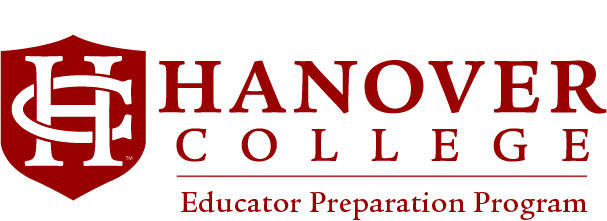 Decision Point 3:  Culminating Student Teaching ExperienceDecision Point 3 will occur at the end of your student teaching experience.  There are three parts to this decision point:  successful completion of student teaching (80% of the bullets at level 3 or 4 on the final student teaching evaluation), accountability of the content required by your discipline, and an oral presentation reflecting on your goals, growth and evidence of meeting certain criteria from student teaching. This oral presentation will replace the final portfolio based on the INTASC principles. This will parallel Decision Point 2; however, for this Decision Point, the student teacher is expected to present evidence visually (PowerPoint) and will be more interactive with department faculty discussing the experience. The presentation will occur on the last Friday of the academic term.  Each student will have 25 minutes to summarize their student teaching experience to an audience of the department faculty, advisory board members and faculty from other departments on campus. A rubric and criteria for passing the Decision Point 3 presentation will be provided. During the presentation, the student teacher is expected to reflect upon the goals set during Decision Point 2, throughout the semester, and with emphasis on growth during student teaching.  The presentation should cover 2 or 3 lessons from student teaching.  These lessons should vary in the content covered and may include discipline-specific requirements. A video is required from one of the lessons discussed.  Requirements for the oral presentation are listed below.  The student teacher should present evidence of his or her ability to:	a). differentiate instruction	b). analyze student learning and re-teaching	c). problem-solving and using teacher feedback 	d). community of learners	e). classroom management	f). multicultural component	g). met goals set before and during student teaching 	h). school/community/parent contact involvement	i). plan and integration of students with disabilities	j). technology